Publicado en Madrid el 13/11/2018 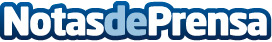 Fernando García-Lahiguera, nuevo CEO del Grupo SaleslandCuenta con más de 25 años de experiencia, los últimos 14 en puestos de alta dirección en entornos multinacionales del sector tecnológico, farmacéutico, químico y ONGs. Dirigirá toda la operativa de negocio de las 5 líneas de servicios comerciales de Salesland, en los 7 países de actividad de la compañíaDatos de contacto:Alba Fernández917 48 90 80Nota de prensa publicada en: https://www.notasdeprensa.es/fernando-garcia-lahiguera-nuevo-ceo-del-grupo Categorias: Nacional Finanzas Comunicación Marketing Emprendedores Nombramientos Recursos humanos http://www.notasdeprensa.es